АДМИНИСТРАЦИЯЗАКРЫТОГО АДМИНИСТРАТИВНО-ТЕРРИТОРИАЛЬНОГО ОБРАЗОВАНИЯ СОЛНЕЧНЫЙПОСТАНОВЛЕНИЕО ВНЕСЕНИИ ИЗМЕНЕНИЙ В МУНИЦИПАЛЬНУЮ ПРОГРАММУ ЗАТО СОЛНЕЧНЫЙ ТВЕРСКОЙ ОБЛАСТИ «РАЗВИТИЕ ТРАНСПОРТНОГО КОМПЛЕКСА И ДОРОЖНОГО ХОЗЯЙСТВА ЗАТО СОЛНЕЧНЫЙ ТВЕРСКОЙ ОБЛАСТИ» НА 2018-2023 ГОДЫВ соответствии со статьей 179 Бюджетного кодекса Российской Федерации и Решением Думы ЗАТО Солнечный от 12.05.2016г. № 28-5 «Положение о бюджетном процессе в ЗАТО Солнечный Тверской области», администрация ЗАТО СолнечныйПОСТАНОВЛЯЕТ:Внести в муниципальную программу ЗАТО Солнечный Тверской области «Развитие транспортного комплекса и дорожного хозяйства ЗАТО Солнечный Тверской области» на 2018 - 2023 годы (далее - Программа), утвержденную Постановлением администрации ЗАТО Солнечный от 04.12.2017г. № 177, следующие изменения:в паспорте Программы слова «44 615,64 тыс. рублей» заменить словами «47 923,20 тыс. рублей»; слова «2019 год – 6264,79 тыс. рублей, из них: подпрограмма 1 – 6264,79 тыс. рублей; 2020 год – 6040,49 тыс. рублей, из них: подпрограмма 1 – 6040,49 тыс. рублей. 2021 год – 6040,49 тыс. рублей, из них: подпрограмма 1 – 6040,49 тыс. рублей» заменить словами «2019 год – 9 467,93 тыс. рублей, из них: подпрограмма 1 – 9 467,93 тыс. рублей; 2020 год – 6 024,80 тыс. рублей, из них: подпрограмма 1 – 6 024,80 тыс. рублей. 2021 год – 6 160,60 тыс. рублей, из них: подпрограмма 1 – 6 160,60 тыс. рублей.»;приложение 1 к Программе изложить в новой редакции, согласно приложению 1 к настоящему Постановлению.Настоящее Постановление вступает в силу с даты подписания и подлежит официальному опубликованию и размещению на сайте администрации ЗАТО Солнечный.Глава администрации ЗАТО Солнечный                                                                      В.А. ПетровПриложение № 1к постановлению администрации ЗАТО Солнечныйот 10.12.2018г. № 202Характеристика муниципальной программы ЗАТО Солнечный Тверской области"Развитие транспортного комплекса и дорожного хозяйства ЗАТО Солнечный Тверской области" на 2018-2023 годыПринятые сокращенияПрограмма - муниципальная программа ЗАТО Солнечный;Подпрограмма - подпрограмма муниципальной программы ЗАТО СолнечныйКод администратора программы – 00110.12.2018г.ЗАТО Солнечный№ 202Коды бюджетной классификацииКоды бюджетной классификацииКоды бюджетной классификацииКоды бюджетной классификацииКоды бюджетной классификацииКоды бюджетной классификацииКоды бюджетной классификацииКоды бюджетной классификацииКоды бюджетной классификацииКоды бюджетной классификацииКоды бюджетной классификацииКоды бюджетной классификацииКоды бюджетной классификацииКоды бюджетной классификацииЦели программы, подпрограммы, задачи подпрограммы, мероприятия (административные мероприятия) подпрограммы и их показателиЕд.изм.Годы реализации программыГоды реализации программыГоды реализации программыГоды реализации программыГоды реализации программыГоды реализации программыЦелевое (суммарное) значение показателяЦелевое (суммарное) значение показателяразделразделподразделподразделКлассификация целевой статьи расхода бюджетаКлассификация целевой статьи расхода бюджетаКлассификация целевой статьи расхода бюджетаКлассификация целевой статьи расхода бюджетаКлассификация целевой статьи расхода бюджетаКлассификация целевой статьи расхода бюджетаКлассификация целевой статьи расхода бюджетаКлассификация целевой статьи расхода бюджетаКлассификация целевой статьи расхода бюджетаКлассификация целевой статьи расхода бюджетаЦели программы, подпрограммы, задачи подпрограммы, мероприятия (административные мероприятия) подпрограммы и их показателиЕд.изм.201820192020202120222023значениеГод достижения12345678910111213141516171819202122232400000200000000Программа «Развитие транспортного комплекса и дорожного хозяйства ЗАТО Солнечный» на 2018-2023 годы, всегоТыс. руб.14 188,899 467,936 024,806 160,606 040,496 040,4947 923,202023Цель программы «Создание условий для устойчивого функционирования транспортной системы ЗАТО Солнечный»хх  х  х ххх х хпоказатель 1 «Доля протяженности автомобильных дорог общего пользования местного значения, не отвечающих нормативным требованиям, в общей протяженности автомобильных дорог общего пользования местного значения»%252525252525ххпоказатель 2 «Общая площадь отремонтированных автомобильных дорог общего пользования местного значения»м2-------хпоказатель 3 «Количество рейсов на социальных маршрутах внутреннего водного транспорта в отчетном периоде»тыс. шт.7,87,87,87,87,87,846,8хпоказатель 4 «Количество пассажиров, перевезенных на социальных маршрутах внутреннего водного транспорта в отчетном периоде»Тыс. чел.347,0347,0347,0347,0347,0347,02082,0х00000210000000подпрограмма 1 «Транспортное обслуживание населения, развитие и сохранность автомобильных дорог общего пользования местного значения ЗАТО Солнечный»Тыс. руб.14 188,899467,936024,86160,606040,496040,4947 923,20202300000210100000Задача 1 «Внутренний водный транспорт»Тыс. руб.5 643,201 476,91 546,01618,3223,28223,2810 730,962023Показатель 1 «Количество пассажиров, перевезенных на социальных маршрутах внутреннего водного транспорта в отчетном периоде»Тыс. чел.347,0347,0347,0347,0347,0347,02082,0х040802101S0310Мероприятие 1.001 «Поддержка социальных маршрутов внутреннего водного транспорта»Тыс. руб.1 410,801476,91546,01618,3223,28223,286 498,562023Показатель 1 Утверждение правовым актом органа местного самоуправления перечня социальных маршрутов внутреннего водного транспортаДа – 1,нет - 0111111хх04080210110310Мероприятие 1.002 «Субсидии на поддержку социальных маршрутов внутреннего водного транспорта»Тыс. руб.4 232,40000004 232,40хПоказатель 1 «Количество рейсов на социальных маршрутах внутреннего водного транспорта в отчетном периоде»Тыс.шт.7,87,87,87,87,87,846,8х00000210200000Задача 2 «Содержание автомобильных дорог и сооружений на них»Тыс. руб.8 545,697991,034478,84542,35817,215817,2137 192,242023Показатель 1 «Площадь отремонтированных автомобильных дорог общего пользования местного значения»м2-------хПоказатель 2 «Количество предписаний надзорных органов, выданных дорожным организациям на устранение выявленных нарушений технического состояния автомобильных дорог общего пользования местного значения»шт.0000000х04090210220010Мероприятие 2.001 содержание автомобильных дорог общего пользования местного значения и сооружений на них, нацеленное на обеспечение их проезжаемости и безопасностиТыс. руб.4539,476233,933000,03000,004339,814339,8125 453,022023Показатель 1 Общая площадь территории, подлежащая содержаниюТыс. м254,654,654,654,654,654,6327,6202304090210220020Мероприятие 2.002 Капитальный ремонт и ремонт автомобильных дорогТыс. руб.50,12337,90000388,02201904090210210520Мероприятие 2.002-1 Осуществление отдельных государственных полномочий Тверской области в сфере осуществления дорожной деятельностиТыс. руб.1 349,01419,21478,81542,31 477,41477,48744,12023Показатель 1 Подготовка проектной документацииДа/нетда-----х2023040902102S1050Мероприятие 2.003-МБ Капитальный ремонт и ремонт улично-дорожной сетиТыс. руб.743,5000000743,50201804090210201050Мероприятие 2.003-ОБ Капитальный ремонт и ремонт улично-дорожной сетиТыс. руб.1 863,60000001 863,602018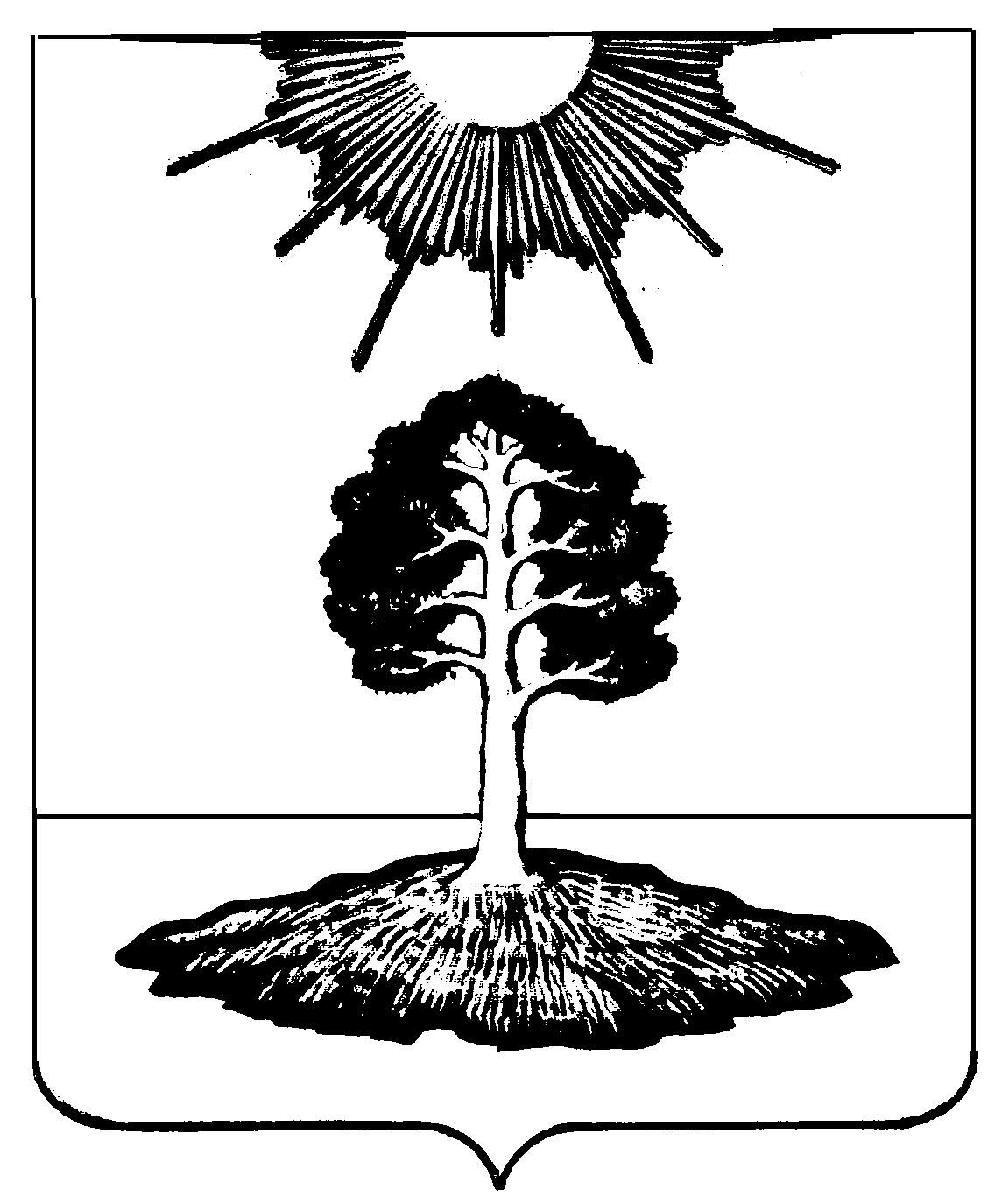 